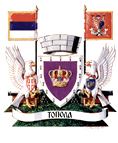 РЕПУБЛИКА СРБИЈА                                                            ОПШТИНА   ТОПОЛА                                                           Комисија за координацију инспекцијског надзора           Број: 020-507/2023-05-II           07.06.2023. године                                                                                         ПРЕДМЕТ: МИШЉЕЊЕ  НА  ГОДИШЊЕ  ПЛАНОВЕ  ИНСПЕКЦИЈКОГ                                        НАДЗОРА ИЗ ИЗВОРНЕ НАДЛЕЖНОСТИ                  На основу члана 12. став 13. Закона о инспекцијском надзору  (,, Сл. гласник РС“, бр. 36/15,44/18-др.закон  и  95/18) , Комисија за координацију инспекцијског надзора над пословима из изворне  надлежности  Општине  Топола , формирана Решењем  Општинског већа број 020-616/2022-05-III од  09.12.2022. године,  дана 06.06.2023. године,  дала је позитивно мишљење  на:               1.Годишњи план инспекцијског надзора за 2023. годину инспектора за саобраћај и путеве број, 110-71/2022-04 од 28.11.2022. године;              2. План рада комуналне  инспекције  за 2023. годину , број 110-73 /2022-04 од 05.12.2022. године;              3. Годишњи  план  рада  за 2023. годину пореског инспектора, сл./2022-03 од 30.11.2022. године.У  Тополи                                                                                Председник  Комисије за координацију                                                                                                   инспекцијског надзора    07.06.2023. године                                                                  __________________________________                                                                                              